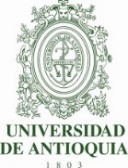 EVALUACIÓN Y AUTOEVALUACION DOCENTE VIRTUALEVALUACIÓN Y AUTOEVALUACION DOCENTE VIRTUALFACULTAD DE CIENCIAS EXACTAS Y NATURALESFecha de diligenciamientoFACULTAD DE CIENCIAS EXACTAS Y NATURALESTIPO DE EVALUACIÓN A REALIZARTIPO DE EVALUACIÓN A REALIZARTIPO DE EVALUACIÓN A REALIZARTIPO DE EVALUACIÓN A REALIZARTIPO DE EVALUACIÓN A REALIZARTIPO DE EVALUACIÓN A REALIZARTIPO DE EVALUACIÓN A REALIZAREVALUACION                                 AUTOEVALUACION   EVALUACION                                 AUTOEVALUACION   EVALUACION                                 AUTOEVALUACION   EVALUACION                                 AUTOEVALUACION   EVALUACION                                 AUTOEVALUACION   EVALUACION                                 AUTOEVALUACION   EVALUACION                                 AUTOEVALUACION   INFORMACIÓN DEL PROFESOR O DEL TUTOR   EVALUADO O AUTOEVALUADO INFORMACIÓN DEL PROFESOR O DEL TUTOR   EVALUADO O AUTOEVALUADO INFORMACIÓN DEL PROFESOR O DEL TUTOR   EVALUADO O AUTOEVALUADO INFORMACIÓN DEL PROFESOR O DEL TUTOR   EVALUADO O AUTOEVALUADO INFORMACIÓN DEL PROFESOR O DEL TUTOR   EVALUADO O AUTOEVALUADO INFORMACIÓN DEL PROFESOR O DEL TUTOR   EVALUADO O AUTOEVALUADO INFORMACIÓN DEL PROFESOR O DEL TUTOR   EVALUADO O AUTOEVALUADO Nombre completo del Profesor o TutorNombre completo del Profesor o TutorCorreo electrónico institucional:Correo electrónico institucional:InstitutoInstitutoPeriodo evaluado (Semestre)Tipo de vinculación Situación del profesor Situación del profesor ProgramaProgramaAsignaturaAsignaturaOBJETIVOS DE LA EVALUACION Y LA AUTOEVALUACION DEL DOCENTE VIRTUAL OBJETIVOS DE LA EVALUACION Y LA AUTOEVALUACION DEL DOCENTE VIRTUAL AUTOEVALUACIÓN DOCENTEEVALUACIÓN DEL DOCENTE VIRTUALConocer el punto de vista propio de cada docente sobre su el desempeño como orientador de los programas virtuales de la Facultad de Ciencias Exactas y Naturales, para Establecer puntos fuertes y posibilidades de mejora en el desempeño docente y contrastar el punto de vista del docente o tutor con el de otros actores del proceso de enseñanza-aprendizaje. Es fundamental su la especial atención y completa sinceridad al momento de diligenciar cada uno de los ítems planteados en esta autoevaluación.Obtener información confiable y de fuente directa sobre el desarrollo actual de los cursos y del desempeño de los (las) docentes, lo cual permitirá revisar la programación y alcance de los contenidos, así como promover la cualificación de las (los) profesores (as). Por estos motivos, de antemano se agradece la especial atención, precisión y veracidad en el diligenciamiento de las respuestas a los interrogantes planteados.INFORMACIÓN SOBRE EL EVALUADOR Este espacio solo se diligencia para el caso de evaluación del docente INFORMACIÓN SOBRE EL EVALUADOR Este espacio solo se diligencia para el caso de evaluación del docente INFORMACIÓN SOBRE EL EVALUADOR Este espacio solo se diligencia para el caso de evaluación del docente Rol del evaluadorNombre completo del evaluadorCorreo electrónico institucional InstruccionesA continuación, se presentan una serie de afirmaciones referidas al desempeño docente en los cursos virtuales de la Facultad, ya sea autoevaluación o evaluación, se debe calificar cada afirmación de acuerdo con la siguiente escala: Siempre (5), Casi siempre (4), Algunas veces (3), Casi nunca (2), Nunca (1). Para todos los casos, se debe seleccionar una sola opción.CATEGORÍAPREGUNTAESCALAESCALAESCALAESCALAESCALACATEGORÍAPREGUNTA54321PedagogíaLas actividades propuestas tienen estrecha relación con los contenidos del cursoPedagogíaLas instrucciones dadas a los estudiantes para la realización de actividades fueron claras, precisas y dadas según las necesidades.PedagogíaLas actividades propuestas fomentaron el trabajo colaborativo entre los estudiantes.PedagogíaLas evaluaciones   diseñadas para el curso fueron adecuadas y objetivas.TecnologíaLas actividades y recursos suministrados para el desarrollo del curso estuvieron disponibles en los tiempos establecidos.TecnologíaSe verificó que los vínculos a los recursos de la plataforma funcionaran de manera correctaTecnologíaSe emplearon de forma apropiada las diversas herramientas de la plataformaTecnologíaSe atendió en un tiempo prudente las inquietudes de los estudiantes con respecto al uso de la plataforma y a sus herramientas.GestiónLas clases fueron preparadas juiciosamente y se vio el dominio de los temas del curso en las intervenciones y retroalimentaciones.GestiónLas inquietudes formuladas por los estudiantes con respecto a las temáticas propuestas se atienden con cordialidad y claridad GestiónSe responde con prontitud los comentarios y preguntas formuladas por los estudiantes a través de los diversos canales de comunicación que ofrece la plataformaGestiónSe brindo seguimiento y retroalimentación oportuna a los estudiantes sobre las actividades académicas del curso.GestiónSe público en la plataforma las notas de las actividades y evaluaciones en los tiempos establecidos en el cronograma del curso.GestiónEn todas las comunicaciones, tanto con estudiantes como con la coordinación del programa, se empleó un lenguaje formal, cálido y profesional.GestiónLas intervenciones estuvieron dotadas de un sentido humanista. GestiónDurante el curso se propició espacios de comunicación cordiales y entretenidos.GestiónDurante el curso se fomentó el respeto por la palabra y las ideas de los demás participantes.